CUENTA PÚBLICA 2022NOTAS A LOS ESTADOS FINANCIEROSa) NOTAS DE DESGLOSEI) 	Notas al Estado de Situación FinancieraActivoEfectivo y EquivalentesEsta cuenta presenta un saldo por $336,316, el cual está integrado por las siguientes cuentas:Los saldos de las cuentas bancarias en terminación 5534 y 6044, están pendientes por pagar los impuestos correspondientes al mes de Diciembre de 2022.Derechos a recibir Efectivo y Equivalentes y Bienes o Servicios a Recibir (No Aplica)Bienes Disponibles para su Transformación o Consumo (inventarios) (No Aplica)Inversiones Financieras (No Aplica)Bienes Muebles, Inmuebles e IntangiblesEstimaciones y Deterioros (No Aplica)Otros Activos (No Aplica)      PasivoRelación de Cuentas por pagar, por fecha de vencimiento (a corto y a largo plazo).Relación de fondos y bienes de Terceros en Garantía y/o Adquisición a Corto y Largo plazo. (No Aplica)Relación del resto de las cuentas de pasivo a corto y largo plazo que impacten en la información financiera. (No Aplica)II)	Notas al Estado de ActividadesIngresos de GestiónGastos y Otras Pérdidas:III)	Notas al Estado de Variación en la Hacienda PúblicaRESULTADOS DEL EJERCICIO: Traspaso de resultados del ejercicio 2021 a la cuenta de resultados de ejercicios anterioresIV)	Notas al Estado de Flujos de Efectivo Efectivo y equivalentesEl análisis de los saldos inicial y final, del Estado de Flujo de Efectivo en la cuenta de efectivo y equivalentes:2. Adquisiciones de bienes muebles e inmuebles con su monto global y porcentaje que se aplicó en el presupuesto Federal o Estatal según sea el caso:3.- Conciliación de los Flujos de Efectivo Netos de las Actividades de Operación y la cuenta de Ahorro/Desahorro antes de Rubros Extraordinarios:V) Conciliación entre los ingresos presupuestarios y contables, así como entre los egresos presupuestarios y los gastos contables:    Notas:                   1.- Se deberán incluir los Ingresos Contables no Presupuestarios que no se regularizaron presupuestariamente durante el ejercicio.                   2.- Los Ingresos Financieros y Otros Ingresos se regularizarán Presupuestariamente de acuerdo a la legislación aplicable.La Conciliación se generará de forma periódica, cuando menos  en la Cuenta  Pública, y se presentará al final de las Notas de Desglose de las Notas a los Estados Financieros Notas:                     1.- Se deberán incluir los Egresos Contables no Presupuestarios que no se regularizaron presupuestariamente durante el  ejercicio.Bajo protesta de decir verdad declaramos que los Estados Financieros y sus Notas, son razonablemente correctos y son responsabilidad del emisor b) NOTAS DE MEMORIA (CUENTAS DE ORDEN)Cuentas de Orden Contables y Presupuestarias:Contables: (No Aplica)	Valores	Emisión de obligaciones	Avales y garantías	JuiciosPresupuestarias:Bajo protesta de decir verdad declaramos que los Estados Financieros y sus Notas, son razonablemente correctos y son responsabilidad del emisorc) NOTAS DE GESTIÓN ADMINISTRATIVAIntroducciónEsta cuenta pública tiene como propósito comprobar que la recaudación, administración, manejo, custodia y aplicación de los ingresos y egresos  durante el ejercicio fiscal 2022, se ejercieron en los términos de las disposiciones legales y administrativas aplicables, así como también proveer información financiera, esto para su fácil comprensión para la ciudadanía, así mismo que el Congreso tenga el acceso a ella para los fines que cada quien lo requiera.				Panorama Económico y Financiero (No Aplica)Autorización e HistoriaLa Secretaría Ejecutiva del Sistema Estatal Anticorrupción de Tamaulipas, fue creada por la Ley del Sistema Estatal Anticorrupción de Tamaulipas, mediante decreto LXIII-181, de fecha 2 de junio de 2017, en cumplimiento a la entrada en vigor del Sistema Nacional Anticorrupción el 18 de julio de 2016. En este sentido, se llevaron a cabo diversas reformas constitucionales para hacer efectivas y dar sustento jurídico a las acciones tendentes a combatir la corrupción en nuestro país. 				Organización y Objeto Social- OBJETO SOCIAL: Tiene por objeto establecer principios, bases generales, políticas públicas, y procedimientos para la coordinación entre los Entes Públicos en la prevención, detección y sanción de faltas administrativas y hechos de corrupción, así como en la fiscalización y control de recursos públicos. Es una instancia cuya finalidad es establecer, articular y evaluar la política estatal en la materia.	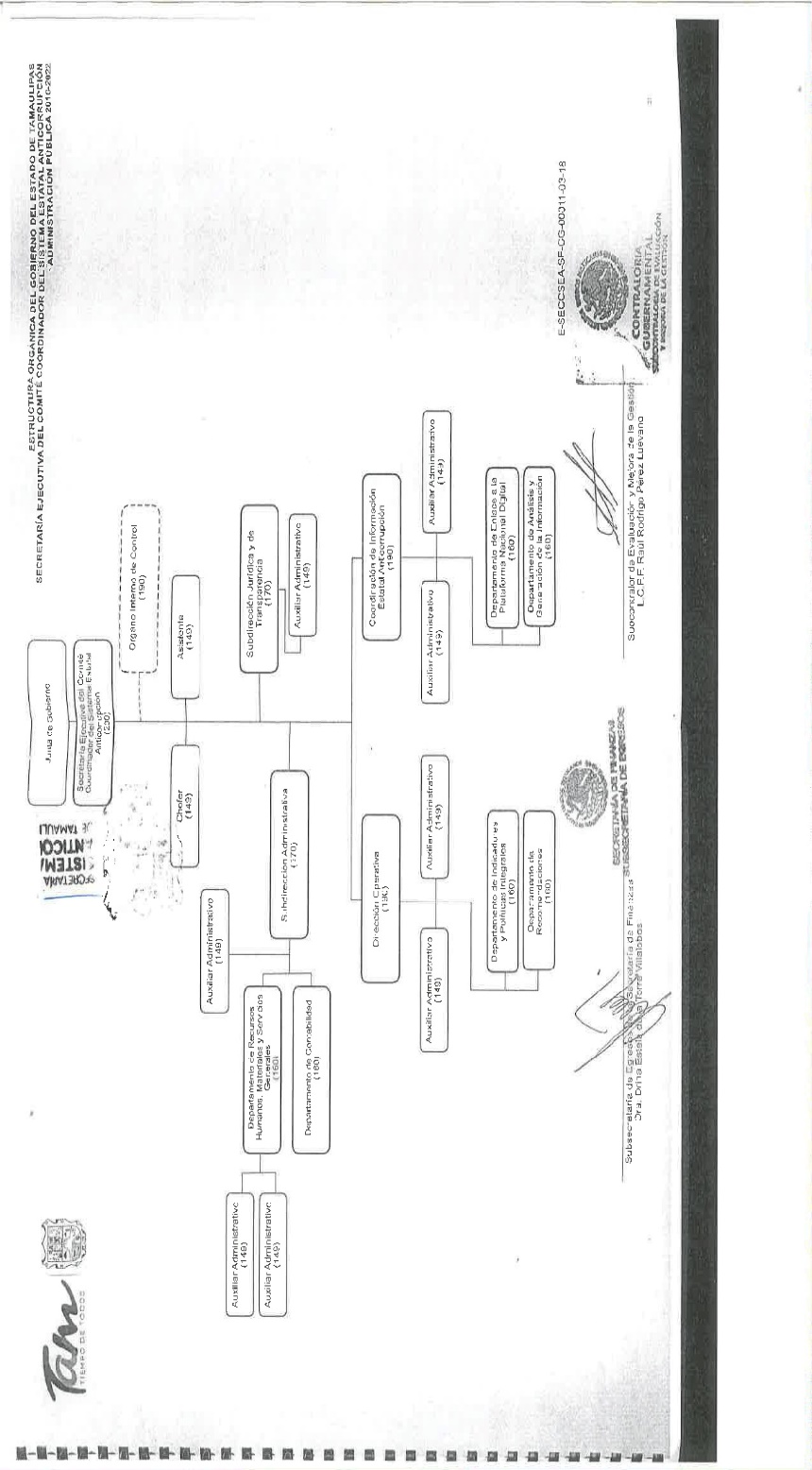 - PRINCIPAL ACTIVIDAD:   La Secretaría Ejecutiva del Sistema Estatal Anticorrupción de Tamaulipas tiene por objeto fungir como órgano de apoyo técnico del Comité Coordinador Estatal, a efecto de proveerle la asistencia técnica, así como los insumos necesarios para el desempeño de sus atribuciones, conforme a lo dispuesto por la Ley del Sistema Estatal Anticorrupción de Tamaulipas.	- ESTRUCTURA ORGANIZACIONAL BÁSICA:- CONSIDERACIONES FISCALES DEL ENTE: 713.- Declaración Informativa de Proveedores; 20.- Entero de Retenciones mensuales de ISR por sueldos y salarios; Entero mensual de Retenciones de ISR de ingresos por arrendamiento; Entero de retención de ISR por Servicios Profesionales mensual				Bases de Preparación de los Estados FinancierosSe realizaron los Estados Financieros en base a la normatividad emitida por el CONAC y las disposiciones legales que se aplican.Políticas de Contabilidad Significativas (No Aplica)Posición en Moneda Extranjera y Protección por Riesgo Cambiario (No Aplica)Reporte Analítico del ActivoLa vida útil que se utiliza para el Mobiliario y equipo de Oficina es de 10 años y su porcentaje de depreciación anual es del 10%, del Equipo de Cómputo es de 3 años así como un 33.3% de depreciación anual. 		Fideicomisos, Mandatos y Análogos (No Aplica)Reporte de la RecaudaciónInformación sobre la Deuda y el Reporte Analítico de la Deuda (No Aplica)Calificaciones otorgadas (No Aplica) Proceso de Mejora (No Aplica)Información por Segmentos (No Aplica)Eventos Posteriores al Cierre (No Aplica)16.	Partes Relacionadas (No Aplica)Bajo protesta de decir verdad declaramos que los Estados Financieros y sus Notas, son razonablemente correctos y son responsabilidad del emisorCONCEPTOIMPORTECOMENTARIOSEfectivo                    3,187 Caja ChicaSantander - 3789                        121 GratificacionesSantander - 3945                            1 IpssetBanorte - 5534               121,476 Servicios Personales - Ramo 28Banorte - 6540                    9,017 Materiales Y Suministros - Ramo 28Banorte - 6849                        548 Materiales Y Suministros - PropiosBanorte - 7239                        347 Servicios Generales - Ramo 28Banorte - 6044               201,609 Servicios Generales - PropiosSantander - 3811                          12 GratificacionesTOTAL               336,316 CONCEPTOSALDO BIENES MUEBLESDEPRECIACION ACUMULADAPOR DEPRECIARMobiliario y Equipo de Oficina207,73475,720132,014Equipo de Cómputo 136,242136,2420Activo Intangible 52,50052,500TOTAL396,476211,962184,514PASIVOPASIVOAcreedores Diversos                    5,226 Impuestos por Pagar               154,701 Cuentas por Pagar                    2,513 TOTAL               162,440 INGRESOS POR TRANSFERENCIASIMPORTECapítulo 1000          3,472,066 Capítulo 2000             374,292 Capítulo 3000          2,691,678 TOTAL INGRESOS POR TRANSFERENCIAS          6,538,036 Ingresos Financieros                          0 TOTAL OTROS INGRESOS Y BENEFICIOS                          0 TOTAL RECAUDADO         6,538,036 GASTOS Y OTRAS PERDIDASIMPORTEServicios Personales          3,472,062 Materiales y Suministros             363,729 Servicios Generales          2,515,776 GASTOS Y OTRAS PERDIDAS EXTRAORDINARIAS          6,351,567 Depreciaciones                 27,389 TOTAL OTROS GASTOS Y OTRAS PARTIDAS EXTRAORDINARIAS                27,389 TOTAL EGRESOS         6,378,956 20222021Efectivo 336,316235,992Bancos/Tesorería XXBancos/Dependencias y OtrosXXInversiones Temporales (hasta 3 meses)XXFondos con afectación específicaXXDepósitos de fondos de terceros en Garantía y/o AdministraciónXXOtros Efectivos y Equivalentes XXTotal de Efectivo y Equivalentes336,316235,992CODIGO DESCRIPCIÓNIMPORTE005-SESEAT-ELMinisplit 1 T 220 V Aurus11,020006-SESEAT-ELMinisplit 2 T 220 V Aurus14,96420222021Resultados del Ejercicio Ahorro/Desahorro 159,08046,054Movimientos de partidas (o rubros) que no afectan al efectivo.Depreciación27,389XAmortizaciónXXPasivos (Adeudos por Pagar)17,609XIncrementos en las provisionesXXIncremento en inversiones producido por revaluación(X)(X)Ganancia/pérdida en venta de bienes muebles, inmuebles e intangibles (X)(X)Incremento en cuentas por cobrar(X)(X)Flujos de Efectivo Netos de las Actividades de Operación 204,07846,054Secretaria Ejecutiva del Sistema Estatal Anticorrupción de TamaulipasSecretaria Ejecutiva del Sistema Estatal Anticorrupción de TamaulipasSecretaria Ejecutiva del Sistema Estatal Anticorrupción de TamaulipasSecretaria Ejecutiva del Sistema Estatal Anticorrupción de TamaulipasConciliación entre los Ingresos Presupuestarios y ContablesConciliación entre los Ingresos Presupuestarios y ContablesConciliación entre los Ingresos Presupuestarios y ContablesConciliación entre los Ingresos Presupuestarios y ContablesCorrespondiente del 1 de Enero al 31 de Diciembre del 2022Correspondiente del 1 de Enero al 31 de Diciembre del 2022Correspondiente del 1 de Enero al 31 de Diciembre del 2022Correspondiente del 1 de Enero al 31 de Diciembre del 2022(Cifras en pesos)(Cifras en pesos)(Cifras en pesos)(Cifras en pesos)1.- Ingresos Presupuestarios1.- Ingresos Presupuestarios$ 6,538,0362.- Más ingresos contables no presupuestarios2.- Más ingresos contables no presupuestarios02.1Ingresos Financieros2.2Incremento por variación de inventarios.2.3Disminución del exceso de estimaciones por pérdidas o deterioro u obsolescencia2.4Disminución del exceso de provisiones2.5Otros Ingresos y beneficios varios  2.6      Otros ingresos contables no presupuestarios  2.6      Otros ingresos contables no presupuestarios3.- Menos ingresos presupuestarios no contables.3.- Menos ingresos presupuestarios no contables.03.1 Aprovechamientos Patrimoniales3.2 Ingresos Derivados de Financiamientos3.3 Otros ingresos presupuestarios no contables4.- Total de Ingresos Contables    4.- Total de Ingresos Contables    $ 6,538,036 Secretaria Ejecutiva del Sistema Estatal Anticorrupción de Tamaulipas Secretaria Ejecutiva del Sistema Estatal Anticorrupción de Tamaulipas Secretaria Ejecutiva del Sistema Estatal Anticorrupción de Tamaulipas Secretaria Ejecutiva del Sistema Estatal Anticorrupción de TamaulipasConciliación entre los Egresos Presupuestarios y los Gastos ContablesConciliación entre los Egresos Presupuestarios y los Gastos ContablesConciliación entre los Egresos Presupuestarios y los Gastos ContablesConciliación entre los Egresos Presupuestarios y los Gastos ContablesCorrespondiente del 1 de Enero al 31 de Diciembre del 2022Correspondiente del 1 de Enero al 31 de Diciembre del 2022Correspondiente del 1 de Enero al 31 de Diciembre del 2022Correspondiente del 1 de Enero al 31 de Diciembre del 2022(Cifras en pesos)(Cifras en pesos)(Cifras en pesos)(Cifras en pesos)1.- Total de Egresos  Presupuestarios 1.- Total de Egresos  Presupuestarios $ 6,377,5512.- Menos egresos presupuestarios no contables2.- Menos egresos presupuestarios no contables25,9842.1Materias Primas y Materiales de Producción y Comercialización.2.2Materiales y Suministros2.3Mobiliario y Equipo de Administración2.4Mobiliario y Equipo Educacional y Recreativo2.5Equipo e Instrumental Médico y de Laboratorio2.6Vehículos y Equipo de Transporte 2.7Equipo de Defensa y Seguridad2.8Maquinaria, Otros Equipos y Herramientas25,9842.9Activos Biológicos2.10Bienes Inmuebles2.11Activos Intangibles2.12Obra Pública en Bienes de Dominio Público2.13 Obra Pública en Bienes Propios2.14 Acciones y Participaciones de Capital2.15Compra de Títulos y Valores2.16Concesión de Préstamos2.17Inversiones en Fideicomisos. Mandatos y Otros Análogos2.18Provisiones para Contingencias y Otras Erogaciones Especiales2.19Amortización de la Deuda Pública2.20Adeudos de Ejercicios Fiscales Anteriores (ADEFAS)2.21Otros Egresos Presupuestales No Contables3. Más Gasto Contables No Presupuestales3. Más Gasto Contables No Presupuestales27,3893.1 Estimaciones, Depreciaciones y Deterioros, Obsolescencia y Amortizaciones27,3893.2Provisiones3.3 Disminución de Inventarios3.4 Aumento por Insuficiencia de Estimaciones por Pérdida o Deterioro u Obsolescencia3.5Aumento por Insuficiencia de Provisiones3.6 Otros Gastos3.7Otros Gastos Contables No Presupuestales4. Total de Gastos Contables4. Total de Gastos Contables$ 6,378,956CUENTAS DE ORDEN PRESUPUESTARIASCUENTAS DE ORDEN PRESUPUESTARIASCUENTAS DE ORDEN PRESUPUESTARIAS8.1 LEY DE INGRESOS8.1 LEY DE INGRESOS8.1 LEY DE INGRESOS8.1.1Ley De Ingresos Estimada7,318,889.748.1.2Ley De Ingresos Por Ejecutar780,854.028.1.3Modificaciones A La Ley De Ingresos Estimada0.008.1.4Ley De Ingresos Devengada6,538,035.728.1.5Ley De Ingresos Recaudada6,538,035.728.2 PRESUPUESTO DE EGRESOS8.2 PRESUPUESTO DE EGRESOS8.2 PRESUPUESTO DE EGRESOS8.2.1Presupuesto De Egresos Aprobado7,318,889.748.2.2Presupuesto De Egresos Por Ejercer875,274.018.2.3Modificaciones Al Presupuesto De Egresos Aprobado0.008.2.4Presupuesto De Egresos Comprometido6,443,615.738.2.5Presupuesto De Egresos Devengado6,377,551.038.2.6Presupuesto De Egresos Ejercido6,359,942.848.2.7Presupuesto De Egresos  Pagados6,359,942.84CuentaFecha de adquisiciónAños vida útil% Depreciación anualMobiliario y Equipo de Oficina  Escritorio fijo10/12/20181010%  Mesa fija para sala de juntas10/12/20181010%  Credanza fija 10/12/20181010%  Conjunto Diagonal L10/12/20181010%  Sillón Ejecutivo10/12/20181010%  Sofá de 3 piezas10/12/20181010%  Escritorio en forma de L10/12/20181010%  Mesa para T.V01/10/20191010%  TV Panasonic01/10/2019333.30%  Mini Split Mabe 2t 220V Frio/Calor18/09/20201010%  Mini Split Mabe 1Ton 220V Frio/Calor18/09/20201010%  Archivero 4 gavetas07/12/20211010%  Mini Split Aurus 1 ton10/06/20221010%  Mini Split Aurus 2 ton10/06/20221010%  Sistema de aire acondicionado15/06/20221010%Equipo de Computo  Laptop DELL 359019/12/2018333.30%  Laptop Dell 349019/12/2018333.30%  Desktop Dell 706019/12/2018333.30%  Desktop Dell 705019/12/2018333.30%INGRESOS POR TRANSFERENCIASIMPORTECapítulo 1000                                                                                     3,472,066 Capítulo 2000                                                                                         374,292 Capítulo 3000                                                                                     2,691,678 TOTAL INGRESOS POR TRANSFERENCIAS6,538,036